Сумська міська рада VIII СКЛИКАННЯ VI СЕСІЯ                                                 РІШЕННЯЗ метою забезпечення безперебійної та якісної роботи автоматизованих муніципальних телекомунікаційних систем Сумської міської територіальної громади, керуючись статтею 25 Закону України «Про місцеве самоврядування в Україні», Сумська міська радаВИРІШИЛА:Внести зміни до рішення Сумської міської ради від 13 листопада 2019 року №5845-МР «Про Міську програму «Автоматизація муніципальних телекомунікаційних систем на 2020-2022 роки Сумської міської територіальної громади» (зі змінами), а саме: - у додатках 1-3 до програми завдання 4.27 «Встановлення сучасних систем відеоспостереження в місті, в т.ч. виготовлення технічної документації» підпрограми 4 «Впровадження ІТ-послуг, сервісів та систем» викласти в новій редакції: «Нове будівництво комплексної системи відеоспостереження в Сумській міській територіальній громаді».Організацію виконання даного рішення покласти на заступника міського голови, згідно з розподілом обов’язків.Сумський міський голова              	                                    О.М. ЛисенкоВиконавець: Річкаль І.А._________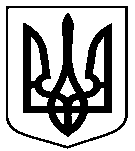 Про внесення змін до Міської програми «Автоматизація муніципальних телекомунікаційних систем на 2020-2022 роки Сумської міської територіальної громади» (зі змінами) від 13 листопада 2019 року № 5845-МР